Die nachfolgenden Mustertexte für eine Datenschutzerklärung erheben keinen Anspruch auf Vollständig- oder Richtigkeit. Je nachdem, welche personenbezogenen Daten Sie erheben, welche Cookies Sie einsetzen oder welche Dienste von Drittanbietern Sie verwenden, müssen Sie Textteile anpassen, löschen oder hinzufügen. Datenschutzerklärung nach §13 der Datenschutzgrundverordnung Wir, der [Vereinsname nach Vereinsregister] (im Folgenden “wir/unser(e)"), nehmen den Schutz Ihrer persönlichen Daten sehr ernst und halten uns streng an alle geltenden Gesetze und Vorschriften zum Datenschutz, insbesondere an die Datenschutzgrundverordnung, (DS-GVO), das Bundesdatenschutzgesetz (BDSG) und das Telemediengesetz (TMG). Die folgenden Erläuterungen geben Ihnen einen Überblick darüber, wie wir diesen Schutz sicherstellen und welche Daten wir zu welchem Zweck verarbeiten.Name und Kontaktdaten des VerantwortlichenDer Verantwortliche im Sinne des Art. 13 Abs. 1 Buchstabe a DS-GVO ist:Musterverein (Bezeichnung nach Vereinsregister)Vertreten durch: Vorstand nach §26 BGBMusterstraße 112345 MusterstadtTel.: TelefonnummerE-Mail: muster@e-mail.deName und Anschrift des DatenschutzbeauftragtenUnseren Datenschutzbeauftragten erreichen Sie überfolgende E-Mail-Adresse:max.mustermann@e-mail.deErhebung personenbezogener Daten zur KontaktaufnahmePersonenbezogene Daten werden von uns nur dann verarbeitet, wenn uns dies gesetzlich gestattet ist, oder Sie uns Ihre Einwilligung erteilt haben. Im Einzelnen:Kontakt Wenn Sie mit uns in Kontakt treten (z.B. per Brief, E-Mail, Telefon, Fax etc.), speichern wir Ihre Daten auf Grundlage von Art. 6 Abs. 1 Buchst. b) DS-GVO zum Zwecke der Bearbeitung Ihrer Anfrage, sowie für den Fall, dass eine weitere Korrespondenz stattfinden sollte. Eine Weitergabe dieser Daten an Dritte erfolgt in diesem Zusammenhang nicht.NewsletterÜber unseren Newsletter informieren wir Sie über unseren Verein und unser Angebot. Zum Versand eines Newsletters sind ein Name und eine E-Mail-Adresse erforderlich. Nach der Absendung Ihrer Daten erhalten Sie von uns eine E-Mail an die von Ihnen angegebene E-Mail-Adresse, in der Sie zur Verifizierung der von Ihnen angegebenen E-Mail-Adresse einen Bestätigungslink anklicken müssen.Ihre Daten werden von uns nur zum Zwecke des Newsletterversands verarbeitet. Rechtsgrundlage der Datenverarbeitung ist Art. 6 Abs. 1 Buchst. b) DS-GVO, bzw. mit Anklicken des Bestätigungslinks Ihre Einwilligung und damit Art. 6 Abs. 1 Buchst. a) DS-GVO). Sie können sich jederzeit vom Newsletter wieder abmelden und damit der weiteren Verwendung Ihrer Daten widersprechen. Sie können sich hierzu am Ende eines jeden Newsletters aus dem Verteiler wieder austragen. KommentarfunktionSie haben die Möglichkeit, individuelle Kommentare zu einzelnen, auf unserer Webseite veröffentlichten Blog-Beiträgen/ Gästebüchern zu hinterlassen.Hinterlassen Sie einen solchen Kommentar, wird zu dem Inhalt des Kommentars selbst, auch der Zeitpunkt der Kommentareingabe gespeichert und veröffentlicht. Darüber hinaus wird auch Ihre IP-Adresse protokolliert. Dies geschieht zu Nachweis- und Dokumentationszwecken für den Fall, dass wir auf Grund Ihres Kommentars wegen einer Rechtsverletzung in Anspruch genommen werden sollten. Die Datenverarbeitung ist daher zur Wahrung unserer berechtigten Interessen nach Art. 6 Abs. 1 Buchst. f) DS-GVO erforderlich.Eine Weitergabe Ihrer personenbezogenen Daten an Dritte folgt nur, sofern wir hierzu gesetzlich verpflichtet sind (Grundlage Art. 6 Abs. 1 Buchst. e) DS-GVO), oder dies zur Wahrung der berechtigten Interessen des Dritten erforderlich ist (Grundlage Art. Art. 6 Abs. 1 Buchst. f) DS-GVO).Bereitstellung der Website und Erstellung von Logfiles (Protokolldateien)Bei jedem Zugriff auf unsere Webseite und bei jedem Abruf einer Datei, werden automatisch über diesen Vorgang allgemeine Daten in einer Protokolldatei (Logfile) gespeichert. Die Speicherung dient ausschließlich systembezogenen und statistischen Zwecken (Grundlage Art. 6 Abs. 1 Buchst. b) DS-GVO), sowie in Ausnahmefällen zur Anzeige von Straftaten (Grundlage Art. 6 Abs. 1 Buchst. e) DS-GVO).Eine Weitergabe der Daten an Dritte oder eine sonstige Auswertung findet nicht statt, es sei denn, es besteht eine gesetzliche Verpflichtung dazu (Art. 6 Abs. 1 Buchst. e) DS-GVO).Im Einzelnen wird über jeden Abruf folgender Datensatz gespeichert:Name und URL der aufgerufenen SeiteDatum und Uhrzeit des Zugriffsübertragene DatenmengeMeldung, ob der Abruf erfolgreich warInformationen über den Browsertyp und die verwendete VersionInformationen über das verwendete Betriebssystem des Nutzersdie zuvor besuchte Seite (Referrer URL)Informationen über den Provider des NutzersDie IP-Adresse des NutzersVerwendung von CookiesWir setzen in einigen Bereichen unserer Webseite sogenannte Cookies ein. Durch solche Dateielemente kann Ihr Computer als technische Einheit während Ihres Besuchs auf dieser Webseite identifiziert werden, um Ihnen die Verwendung unseres Angebotes – auch bei Wiederholungsbesuchen – zu erleichtern.Sie haben aber in der Regel die Möglichkeit, Ihren Internetbrowser so einzustellen, dass Sie über das Auftreten von Cookies informiert werden, so dass Sie diese zulassen oder ausschließen, beziehungsweise bereits vorhandene Cookies löschen können.Bitte verwenden Sie die Hilfefunktion Ihres Internetbrowsers, um Informationen zu der Änderung dieser Einstellungen zu erlangen. Wir weisen darauf hin, dass einzelne Funktionen unserer Webseite möglicherweise nicht funktionieren, wenn Sie die Verwendung von Cookies deaktiviert haben.Cookies erlauben nicht, dass ein Server private Daten von Ihrem Computer oder die von einem anderen Server abgelegten Daten lesen kann. Sie richten auf Ihrem Rechner keinen Schaden an und enthalten keine Viren.Wir stützen den Einsatz von Cookies auf Art. 6 Abs. 1 Buchst. f) DS-GVO: die Verarbeitung erfolgt zur Verbesserung der Funktionsweise unserer Webseite. Sie ist daher zur Wahrung unserer berechtigten Interessen erforderlich.Verwendung des Web-Analyse-Tools "Matomo" (bisher als "Piwik" bekannt)Unsere Webseite benutzt Matomo (https://matomo.org/), eine Open-Source-Software zur Analyse der Besucherzugriffe auf die eigene Webseite. Matomo verwendet sogenannte Cookies, Textdateien, die auf Ihren Computern gespeichert werden und die eine Analyse der Benutzung der Webseite durch sie ermöglichen. Die durch das Cookie erzeugten Informationen über die Benutzung dieser Webseite werden auf unseren Servern in Deutschland gespeichert und nicht an Dritte weitergegeben. Ihre IP-Adresse wird sofort nach der Verarbeitung und vor deren Speicherung anonymisiert.Sie können die Installation der Cookies durch eine entsprechende Einstellung Ihres Browsers verhindern; wir weisen Sie jedoch darauf hin, dass Sie in diesem Fall gegebenenfalls nicht alle Funktionen unserer Webseite vollumfänglich werden nutzen können.Sie können der Verwendung Ihrer Daten durch Matomo auch widersprechen, indem sie von der nachfolgenden dargestellten Möglichkeit Gebrauch machen:Dabei wird auf Ihrem Browser ein Cookie gespeichert, der lediglich die Information enthält, dass über Sie durch Matomo keinerlei Daten erhoben werden dürfen. Zuvor bereits abgelegte Cookies werden dann gelöscht. Sollten Sie jedoch einmal sämtliche Cookies in Ihrem Browser löschen, müssen Sie der Verwendung Ihrer Daten ggf. erneut widersprechen.Sie können sich hier entscheiden, ob in Ihrem Browser ein eindeutiger Webanalyse- Cookie abgelegt werden darf, um uns die Erfassung und Analyse verschiedener statistischer Daten zu ermöglichen. Wenn Sie sich dagegen entscheiden möchten, können Sie durch Klicken des folgenden Links den Matomo-Deaktivierungs-Cookie in Ihrem Browser ablegen.Formularbeginn     Ihr Besuch unserer Internetplattform wird aktuell durch Matomo-Webanalyse erfasst.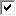 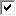 Klicken Sie hier, damit Ihr Besuch nicht mehr erfasst wird.Link: http://statistik.kivbf.de/piwik/index.php?module=CoreAdminHome&action=optOut&lang uage=deWir stützen den Einsatz des vorgenannten Analyse-Tools auf Art. 6 Abs. 1 Buchst. f) DS-GVO: die Verarbeitung erfolgt zur Analyse des Nutzungsverhaltens und ist daher zur Wahrung unserer berechtigten Interessen erforderlich.Verwendung der Social Plugins von Facebook, Twitter, Google+ und InstagramDer Schutz Ihrer personenbezogenen Daten ist uns sehr wichtig. Deshalb verzichten wir auf die direkte Implementierung der verschiedenen Social Plugins.Auf unseren Seiten setzen wir lediglich Links auf diese sozialen Netzwerke. Erst wenn Sie den Links folgen, werden die entsprechenden Social Plugins aktiviert.Bitte beachten Sie, dass es erst dann zu einer Übermittlung von Daten kommt, wenn Sie die entsprechenden Social Plugins durch einen Klick auf den korrespondierenden Link aktiviert haben. Allein der Besuch unserer Seiten löst keine Datenübermittlung aus. Aktivieren Sie die Datenübermittlung durch Betätigen des entsprechenden Links kommt es zu folgender Datenübertragung:FacebookAuf unserer Seite sind Plugins des sozialen Netzwerks Facebook (Facebook Inc., 1601 Willow Road, Menlo Park, CA 94025, USA) integriert. Die Facebook- Plugins erkennen Sie an dem Facebook-Logo oder dem "Like-Button" ("Gefällt mir") auf unserer Seite. Eine Übersicht über die Facebook-Plugins finden Sie hier: http://developers.facebook.com/docs/plugins/.Es wird über das Plugin eine direkte Verbindung zwischen Ihrem Browser und dem Facebook-Server hergestellt. Facebook erhält dadurch die Information, dass Sie mit Ihrer IP-Adresse unsere Seite besucht haben. Wenn Sie den Facebook "Like-Button" anklicken während Sie in Ihrem Facebook-Account eingeloggt sind, können Sie die Inhalte unserer Plattform auf Ihren Facebook-Account verlinken. Dadurch kann Facebook den Besuch unserer Seite Ihrem Account zuordnen.Wir weisen darauf hin, dass wir als Seitenbetreiber keine Kenntnis vom Inhalt der übermittelten Daten sowie deren Nutzung durch Facebook erhalten. Weitere Informationen hierzu finden Sie in der Datenschutzerklärung von Facebook unter http://de-de.facebook.com/policy.php.Wenn Sie nicht wünschen, dass Facebook den Besuch unserer Seite Ihrem Facebook-Account zuordnen kann, loggen Sie sich bitte aus Ihrem Facebook- Account aus, oder aktivieren Sie die Social Plugins nicht.TwitterAuf unserer Webseite sind Funktionen des Dienstes Twitter eingebunden. Diese Funktionen werden angeboten durch die Twitter Inc., 1355 Market St, Suite 900, San Francisco, CA 94103, USA.Durch das Benutzen von Twitter und der Funktion "Re-Tweet" werden die von Ihnen besuchten Seiten mit Ihrem Twitter-Account verknüpft und anderen Nutzern bekannt gegeben. Dabei werden auch Daten an Twitter übertragen.Wir weisen darauf hin, dass wir als Seitenbetreiber keine Kenntnis vom Inhalt der übermittelten Daten sowie deren Nutzung durch Twitter erhalten. Weitere Informationen hierzu finden Sie in der Datenschutzerklärung von Twitter unter http://twitter.com/privacy. Ihre Datenschutzeinstellungen bei Twitter können Sie in den Konto-Einstellungen unter http://twitter.com/account/settings ändern.InstagramAuf unserer Seite sind Funktionen des Dienstes Instagram eingebunden. Diese Funktionen werden angeboten durch die Instagram LLC, 1601 Willow Road Menlo Park, CA 94025, USA. Seit 2012 gehört die Instagram LLC zum Konzernverbund der Facebook Inc., 1601 Willow Road, Menlo Park, CA 94025, USA. Eine Übersicht über die Instagram-Plugins finden Sie hier: http://blog.instagram.com/post/36222022872/introducing-instagram-badges.Wenn Sie mit den Plugins interagieren, zum Beispiel den „Instagram“-Button betätigen, wird über das Plugin eine direkte Verbindung zwischen Ihrem Browser und dem Instagram-Server hergestellt. Instagram erhält dadurch die Information, dass Ihr Browser die entsprechende Seite unserer Webseite aufgerufen hat, auch wenn Sie keinen Instagram-Account besitzen oder gerade nicht bei Instagram eingeloggt sind. Diese Information (einschließlich Ihrer IP-Adresse) wird von Ihrem Browser direkt an den Server von Instagram in die USA übermittelt und dort gespeichert. Dadurch kann Instagram den Besuch unserer Seite Ihrem Instagram- Account zuordnen.Wir weisen darauf hin, dass wir als Seitenbetreiber keine Kenntnis vom Inhalt der übermittelten Daten sowie deren Nutzung durch Instagram erhalten. Weitere Informationen hierzu finden Sie in der Datenschutzerklärung von Instagram unter https://www.instagram.com/about/legal/privacy/.Wenn Sie nicht wünschen, dass Instagram den Besuch unserer Seite Ihrem Instagram-Account zuordnen kann, loggen Sie sich bitte aus Ihrem Instagram- Account aus, oder aktivieren Sie die Social Plugins nicht.Wir stützen den Einsatz der vorgenannten Social Plugins auf Art. 6 Abs. 1 Buchst. a) DS-GVO. Mit Aktivierung des entsprechenden Links erteilen Sie uns Ihre Einwilligung zur Datenverarbeitung. Jedenfalls ist die Datenverarbeitung nach Art. 6 Abs. 1 Buchst. f) DS-GVO zulässig; mit Aktivierung des entsprechenden Links erfolgt die Datenverarbeitung zu Werbezwecken und liegt daher in unserem berechtigten Interesse.Verwendung der Social Plugins von YouTubeUnsere Webseite verweist durch Links zudem auf die Seite des sozialen Netzwerkes YouTube. Wir betreiben auch hier eine Social Media Seite. Wenn Sie auf einen Link zu YouTube klicken, werden Sie auf die jeweilige externe Seite bei YouTube weitergeleitet. Sind Sie zudem als Mitglied bei YouTube eingeloggt, kann der Betreiber, die YouTube LLC, 901 Cherry Ave., San Bruno, CA 94066 USA Ihren Besuch auf unserer Seite Ihrem jeweiligen Nutzer-Account zuordnen. Hierbei weisen wir darauf hin, dass die YouTube LLC zum Konzernverbund der Google LLC, 1600 Amphitheatre Parkway, Mountain View, CA 94043, USA gehört.Wenn Sie nicht möchten, dass YouTube über Ihren Besuch auf unserer Internetseite Daten sammelt und speichert, müssen Sie sich vor dem Klick auf den Link aus Ihrem YouTube-Account ausloggen.Zweck und Umfang der Datenerhebung und die weitere Verarbeitung und Nutzung Ihrer Daten durch YouTube entnehmen Sie bitte der entsprechenden Datenschutzerklärung, die Sie	hier finden: http://www.google.de/intl/de/policies/privacy/Wir stützen den Einsatz von YouTube auf Art. 6 Abs. 1 Buchst. a) DS-GVO. Mit Betätigung des Links unter gleichzeitiger Anmeldung bei YouTube erteilen Sie uns Ihre Einwilligung zur Datenverarbeitung. Jedenfalls ist die Datenverarbeitung nach Art. 6 Abs. 1 Buchst. f) DSGVO zulässig; mit Betätigung des Links unter gleichzeitiger Anmeldung im jeweiligen Sozialen Netzwerk erfolgt die Datenverarbeitung zu Werbezwecken und liegt daher in unserem berechtigten Interesse. Verwendung der Plugins von VimeoWir nutzen für die Einbindung von Videos auf unserer Webseite die Plugins von Vimeo. Vimeo wird betrieben von der Vimeo LLC, 555 West 18th Street, New York, New York 10011, USA. Wenn Sie eine Webseite mit dem Vimeo-Plugin aufrufen, wird eine Verbindung zu den Servern von Vimeo hergestellt. Hierdurch wird an den Server von Vimeo übermittelt, welche Webseite Sie besucht haben. Sind Sie dabei als Mitglied bei Vimeo eingeloggt, ordnet Vimeo diese Information Ihrem persönlichen Benutzerkonto zu. Bei Nutzung des Plugins wie z.B. dem Abspielen eines Videos durch Aktivieren des Play-Buttons wird diese Information ebenfalls Ihrem Benutzerkonto zugeordnet. Sie können diese Zuordnung verhindern, indem Sie sich vor der Nutzung unserer Webseite aus ihrem Vimeo-Benutzerkonto abmelden und die entsprechenden Cookies von Vimeo löschen.Weitere Informationen zur Datenverarbeitung und Hinweise zum Datenschutz durch Vimeo finden Sie unter https://vimeo.com/privacy.Wir stützen den Einsatz von Vimeo auf Art. 6 Abs. 1 Buchst. a) DS-GVO. Mit Betätigung des Plugins unter gleichzeitiger Anmeldung bei Vimeo erteilen Sie uns Ihre Einwilligung zur Datenverarbeitung. Jedenfalls ist die Datenverarbeitung nach Art. 6 Abs. 1 Buchst. f) DS-GVO zulässig; mit Betätigung des Plugins unter gleichzeitiger Anmeldung im jeweiligen Sozialen Netzwerk erfolgt die Datenverarbeitung zu Werbezwecken und liegt daher in unserem berechtigten Interesse.Verwendung von Google Webfonts, Google Maps und OpenStreetMapVerwendung von Google Webfonts und Google MapsAuf unserer Webseite werden externe Schriften, sog. Google Webfonts, verwendet. Zudem benutzen wir Google Maps, um für Sie den Anfahrtsweg zu unserer Organisation darzustellen und Ihnen die Planung der Anfahrt zu vereinfachen.Auch hierbei greifen wir auf Dienste der Google Inc. 1600 Amphitheatre Parkway, Mountain View, CA 94043, USA zurück. Dazu lädt beim Aufrufen unserer Seite Ihr Browser die benötigten Informationen vom Google-Server in den USA in ihren Browsercache. Dies ist notwendig damit auch Ihr Browser eine optisch verbesserte Darstellung unserer Texte anzeigen kann, bzw. die Karte auf unserer Webseite dargestellt wird.Hierdurch wird an den Google-Server übermittelt, welche unserer Internetseiten Sie besucht haben. Auch wird Ihre IP-Adresse von Google gespeichert.Weitergehende Informationen zu Google Webfonts finden sie unter https://developers.google.com/fonts/faq?hl=de-DE&csw=1. Weitergehende Informationen zu Google Maps finden sie unter https://www.google.com/intl/de_de/help/terms_maps.html. Allgemeine Informationen zum Thema Datenschutz bei Google finden sie unter www.google.com/policies/privacy/Verwendung von OpenStreetMapWir verwenden auf unserer Webseite einen Kartenausschnitt von OpenStreetMap (https://www.openstreetmap.de/), um für Sie den Anfahrtsweg zu unserer Organisation darzustellen und Ihnen die Planung der Anfahrt zu vereinfachen. Bei OpenStreetMap handelt es sich um ein Open-Source-Mapping-Werkzeug. Damit Ihnen die Karte angezeigt werden kann, wird Ihre IP-Adresse an OpenStreetMap weitergeleitet. Wie OpenStreetMap Ihre Daten speichert, können Sie auf der Datenschutzseite von OpenStreetMap hier https://wiki.openstreetmap.org/wiki/DE:Datenschutz und hier https://wiki.openstreetmap.org/wiki/DE:Legal_FAQ einsehen.Wir stützen den Einsatz der vorgenannten Tools auf Art. 6 Abs. 1 Buchst. f) DS-GVO: die Datenverarbeitung erfolgt zur Verbesserung der Nutzerfreundlichkeit auf unserer Webseite und liegt daher in unserem berechtigten Interesse.Dauer der SpeicherungWir speichern Ihre Daten so lange, wie es für eine abschließende Bearbeitung Ihres Anliegens notwendig ist. Die über das Analyse-Tool "Matomo" erhobenen Statistikdaten werden bereits bei der Erhebung anonymisiert und die Ergebnisse längstens 2 Jahre gespeichert.Ausgenommen hiervon sind Daten, für die gesetzliche oder anderweitig vorgeschriebene Aufbewahrungspflichten bestehen; diese werden für die Dauer der jeweiligen Aufbewahrungsfrist gespeichert und im Anschluss routinemäßig gelöscht.BetroffenenrechteAuskunftsrechtSie haben das Recht, eine Bestätigung darüber zu verlangen, ob Sie betreffende personenbezogene Daten verarbeitet werden. Liegt eine Verarbeitung vor, können Sie von dem Verantwortlichen über folgende Informationen Auskunft verlangen:(1) die Zwecke, zu denen die personenbezogenen Daten verarbeitet werden;(2) die Kategorien von personenbezogenen Daten, welche verarbeitet werden;(3) die Empfänger bzw. die Kategorien von Empfängern, gegenüber denen die Sie betreffenden personenbezogenen Daten offengelegt wurden oder noch offengelegt werden;(4) die geplante Dauer der Speicherung der Sie betreffenden personenbezogenen Daten oder, falls konkrete Angaben hierzu nicht möglich sind, Kriterien für die Festlegung der Speicherdauer;(5) das Bestehen eines Rechts auf Berichtigung oder Löschung der Sie betreffenden personenbezogenen Daten, eines Rechts auf Einschränkung der Verarbeitung durch den Verantwortlichen oder eines Widerspruchsrechts gegen diese Verarbeitung;(6) das Bestehen eines Beschwerderechts bei einer Aufsichtsbehörde;(7) alle verfügbaren Informationen über die Herkunft der Daten, wenn die personenbezogenen Daten nicht bei der betroffenen Person erhoben werden;(8) das Bestehen einer automatisierten Entscheidungsfindung einschließlich Profiling gemäß Art. 22 Abs. 1 und 4 DSGVO und – zumindest in diesen Fällen – aussagekräftige Informationen über die involvierte Logik sowie die Tragweite und die angestrebten Auswirkungen einer derartigen Verarbeitung für die betroffene Person.Ihnen steht das Recht zu, Auskunft darüber zu verlangen, ob die Sie betreffenden personenbezogenen Daten in ein Drittland oder an eine internationale Organisation übermittelt werden. In diesem Zusammenhang können Sie verlangen, über die geeigneten Garantien gem. Art. 46 DSGVO im Zusammenhang mit der Übermittlung unterrichtet zu werdenRecht auf BerichtigungSie haben ein Recht auf Berichtigung und/oder Vervollständigung gegenüber dem Verantwort-lichen, sofern die verarbeiteten personenbezogenen Daten, die Sie betreffen, unrichtig oder un-vollständig sind. Der Verantwortliche hat die Berichtigung unverzüglich vorzunehmenRecht auf Einschränkung der VerarbeitungUnter den folgenden Voraussetzungen können Sie die Einschränkung der Verarbeitung der Sie betreffenden personenbezogenen Daten verlangen:(1) wenn Sie die Richtigkeit der Sie betreffenden personenbezogenen für eine Dauer bestreiten, die es dem Verantwortlichen ermöglicht, die Richtigkeit der personenbezogenen Daten zu überprüfen;(2) die Verarbeitung unrechtmäßig ist und Sie die Löschung der personenbezogenen Daten ablehnen und stattdessen die Einschränkung der Nutzung der personenbezogenen Daten verlangen;(3) der Verantwortliche die personenbezogenen Daten für die Zwecke der Verarbeitung nicht länger benötigt, Sie diese jedoch zur Geltendmachung, Ausübung oder Verteidigung von Rechtsansprüchen benötigen, oder(4) wenn Sie Widerspruch gegen die Verarbeitung gemäß Art. 21 Abs. 1 DSGVO eingelegt haben und noch nicht feststeht, ob die berechtigten Gründe des Verantwortlichen gegenüber Ihren Gründen überwiegen.Wurde die Verarbeitung der Sie betreffenden personenbezogenen Daten eingeschränkt, dürfen diese Daten – von ihrer Speicherung abgesehen – nur mit Ihrer Einwilligung oder zur Geltend-machung, Ausübung oder Verteidigung von Rechtsansprüchen oder zum Schutz der Rechte einer anderen natürlichen oder juristischen Person oder aus Gründen eines wichtigen öffent-lichen Interesses der Union oder eines Mitgliedstaats verarbeitet werden.Wurde die Einschränkung der Verarbeitung nach den o.g. Voraussetzungen eingeschränkt, werden Sie von dem Verantwortlichen unterrichtet bevor die Einschränkung aufgehoben wird.Recht auf UnterrichtungHaben Sie das Recht auf Berichtigung, Löschung oder Einschränkung der Verarbeitung gegenüber dem Verantwortlichen geltend gemacht, ist dieser verpflichtet, allen Empfängern, denen die Sie betreffenden personenbezogenen Daten offengelegt wurden, diese Berichtigung oder Löschung der Daten oder Einschränkung der Verarbeitung mitzuteilen, es sei denn, dies erweist sich als unmöglich oder ist mit einem unverhältnismäßigen Aufwand verbunden.Ihnen steht gegenüber dem Verantwortlichen das Recht zu, über diese Empfänger unterrichtet zu werden.e.) Recht auf LöschungLöschungspflichtSie können von dem Verantwortlichen verlangen, dass die Sie betreffenden personenbezogenen Daten unverzüglich gelöscht werden, und der Verantwortliche ist verpflichtet, diese Daten unverzüglich zu löschen, sofern einer der folgenden Gründe zutrifft:(1) Die Sie betreffenden personenbezogenen Daten sind für die Zwecke, für die sie erhoben oder auf sonstige Weise verarbeitet wurden, nicht mehr notwendig.(2) Sie widerrufen Ihre Einwilligung, auf die sich die Verarbeitung gem. Art. 6 Abs. 1 lit. a oder Art. 9 Abs. 2 lit. a DSGVO stützte, und es fehlt an einer anderweitigen Rechtsgrundlage für die Verarbeitung.(3) Sie legen gem. Art. 21 Abs. 1 DSGVO Widerspruch gegen die Verarbeitung ein und es liegen keine vorrangigen berechtigten Gründe für die Verarbeitung vor, oder Sie legen gem. Art. 21 Abs. 2 DSGVO Widerspruch gegen die Verarbeitung ein.(4) Die Sie betreffenden personenbezogenen Daten wurden unrechtmäßig verarbeitet.(5) Die Löschung der Sie betreffenden personenbezogenen Daten ist zur Erfüllung einer rechtlichen Verpflichtung nach dem Unionsrecht oder dem Recht der Mitgliedstaaten erforderlich, dem der Verantwortliche unterliegt.(6) Die Sie betreffenden personenbezogenen Daten wurden in Bezug auf angebotene Dienste der Informationsgesellschaft gemäß Art. 8 Abs. 1 DSGVO erhoben.Information an DritteHat der Verantwortliche die Sie betreffenden personenbezogenen Daten öffentlich gemacht und ist er gem. Art. 17 Abs. 1 DSGVO zu deren Löschung verpflichtet, so trifft er unter Berücksichtigung der verfügbaren Technologie und der Implementierungskosten angemessene Maßnahmen, auch technischer Art, um für die Datenverarbeitung Verantwortliche, die die personenbezogenen Daten verarbeiten, darüber zu informieren, dass Sie als betroffene Person von ihnen die Löschung aller Links zu diesen personenbezogenen Daten oder von Kopien oder Replikationen dieser personenbezogenen Daten verlangt haben.AusnahmenDas Recht auf Löschung besteht nicht, soweit die Verarbeitung erforderlich ist(1) zur Ausübung des Rechts auf freie Meinungsäußerung und Information;(2) zur Erfüllung einer rechtlichen Verpflichtung, die die Verarbeitung nach dem Recht der Union oder der Mitgliedstaaten, dem der Verantwortliche unterliegt, erfordert, oder zur Wahrnehmung einer Aufgabe, die im öffentlichen Interesse liegt oder in Ausübung öffentlicher Gewalt erfolgt, die dem Verantwortlichen übertragen wurde;(3) aus Gründen des öffentlichen Interesses im Bereich der öffentlichen Gesundheit gemäß Art. 9 Abs. 2 lit. h und i sowie Art. 9 Abs. 3 DSGVO;(4) für im öffentlichen Interesse liegende Archivzwecke, wissenschaftliche oder historische Forschungszwecke oder für statistische Zwecke gem. Art. 89 Abs. 1 DSGVO, soweit das unter Abschnitt a) genannte Recht voraussichtlich die Verwirklichung der Ziele dieser Verarbeitung unmöglich macht oder ernsthaft beeinträchtigt, oder(5) zur Geltendmachung, Ausübung oder Verteidigung von Rechtsansprüchen.Recht auf DatenübertragbarkeitSie haben das Recht, die Sie betreffenden personenbezogenen Daten, die Sie dem Verantwortlichen bereitgestellt haben, in einem strukturierten, gängigen und maschinenlesbaren Format zu erhalten. Außerdem haben Sie das Recht diese Daten einem anderen Verantwortlichen ohne Behinderung durch den Verantwortlichen, dem die personenbezogenen Daten bereitgestellt wurden, zu übermitteln, sofern(1) die Verarbeitung auf einer Einwilligung gem. Art. 6 Abs. 1 lit. a DSGVO oder Art. 9 Abs. 2 lit. a DSGVO oder auf einem Vertrag gem. Art. 6 Abs. 1 lit. b DSGVO beruht und(2) die Verarbeitung mithilfe automatisierter Verfahren erfolgt.In Ausübung dieses Rechts haben Sie ferner das Recht, zu erwirken, dass die Sie betreffenden personenbezogenen Daten direkt von einem Verantwortlichen einem anderen Verantwortlichen übermittelt werden, soweit dies technisch machbar ist. Freiheiten und Rechte anderer Personen dürfen hierdurch nicht beeinträchtigt werden.Das Recht auf Datenübertragbarkeit gilt nicht für eine Verarbeitung personenbezogener Daten, die für die Wahrnehmung einer Aufgabe erforderlich ist, die im öffentlichen Interesse liegt oder in Ausübung öffentlicher Gewalt erfolgt, die dem Verantwortlichen übertragen wurde.WiderspruchsrechtSie haben das Recht, aus Gründen, die sich aus ihrer besonderen Situation ergeben, jederzeit gegen die Verarbeitung der Sie betreffenden personenbezogenen Daten, die aufgrund von Art. 6 Abs. 1 lit. e oder f DSGVO erfolgt, Widerspruch einzulegen; dies gilt auch für ein auf diese Bestimmungen gestütztes Profiling.Der Verantwortliche verarbeitet die Sie betreffenden personenbezogenen Daten nicht mehr, es sei denn, er kann zwingende schutzwürdige Gründe für die Verarbeitung nachweisen, die Ihre Interessen, Rechte und Freiheiten überwiegen, oder die Verarbeitung dient der Geltendmachung, Ausübung oder Verteidigung von Rechtsansprüchen.Werden die Sie betreffenden personenbezogenen Daten verarbeitet, um Direktwerbung zu betreiben, haben Sie das Recht, jederzeit Widerspruch gegen die Verarbeitung der Sie betreffenden personenbezogenen Daten zum Zwecke derartiger Werbung einzulegen; dies gilt auch für das Profiling, soweit es mit solcher Direktwerbung in Verbindung steht.Widersprechen Sie der Verarbeitung für Zwecke der Direktwerbung, so werden die Sie betreffenden personenbezogenen Daten nicht mehr für diese Zwecke verarbeitet.Sie haben die Möglichkeit, im Zusammenhang mit der Nutzung von Diensten der Informationsgesellschaft – ungeachtet der Richtlinie 2002/58/EG – Ihr Widerspruchsrecht mittels automatisierter Verfahren auszuüben, bei denen technische Spezifikationen verwendet werden.Recht auf Beschwerde bei der AufsichtsbehördeUnbeschadet eines anderweitigen verwaltungsrechtlichen oder gerichtlichen Rechtsbehelfs steht Ihnen das Recht auf Beschwerde bei einer Aufsichtsbehörde, insbesondere in dem Mitgliedstaat ihres Aufenthaltsorts, ihres Arbeitsplatzes oder des Orts des mutmaßlichen Verstoßes, zu, wenn Sie der Ansicht sind, dass die Verarbeitung der Sie betreffenden personenbezogenen Daten gegen die DSGVO verstößt. Die für uns zuständige Aufsichtsbehörde ist der Landesdatenschutzbeauftragte Baden-Württemberg, die Anrufung einer anderen Datenschutzaufsichtsbehörde ist hierdurch nicht ausgeschlossen. Die Aufsichtsbehörde, bei der die Beschwerde eingereicht wurde, unterrichtet den Beschwerdeführer über den Stand und die Ergebnisse der Beschwerde einschließlich der Möglichkeit eines gerichtlichen Rechtsbehelfs nach Art. 78 DSGVO.SicherheitFür die Sicherheit Ihrer Daten verwenden wir modernste Internettechnologien. Während des Onlineanfrageprozesses sind Ihre Angaben mit einer SSL- Verschlüsselung gesichert. Für eine sichere Speicherung Ihrer Daten werden unsere Systeme durch Firewalls geschützt, die unberechtigte Zugriffe von außen verhindern.